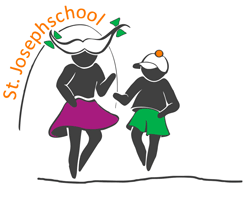 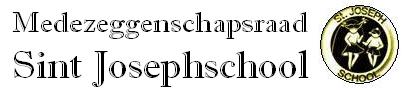 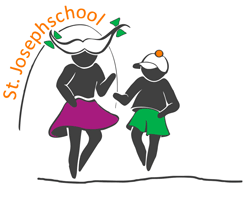 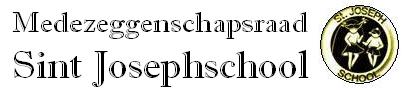 Jaarprogramma 2023/20241.	Medezeggenschapsraad (MR)	22.	Missie en visie	23.	Doelen	24.	Werkwijze en samenstelling MR	25.	Planning	36.	Faciliteiten	31.	Medezeggenschapsraad (MR)Iedere school heeft een medezeggenschapsraad. Een MR bestaat uit twee delen: een vertegenwoordiging namens de ouders (oudergeleding) en een vertegenwoordiging namens het personeel (personeelsgeleding).De MR van de St. Josephschool bestaat uit 2 ouderleden en 2 personeelsleden. De zittingsduur van een MR-lid is 3 jaar. De namen van de MR-leden vindt u onder het kopje “leden”.De MR overlegt met de directie over belangrijke schoolzaken, zoals verbeteringen in het onderwijs, het vaststellen van vakanties en vrije dagen, de keuze van een lesmethode, de begroting en de manier waarop men ouders wil laten meehelpen in het onderwijs en bij andere activiteiten.De MR is de spreekbuis van leerkrachten, ouders en leerlingen. Zij richt zich daarbij op zaken van algemeen belang; de MR behandelt geen individuele zaken. Op deze manier fungeert de MR als klankbord naar de directie. Daarnaast heeft de MR regelmatig overleg met de AC.2.	Missie en visieDe missie van onze MR is als volgt te omschrijven: “Onze MR wil op professionele en transparante wijze kritisch en constructief meedenken en meewerken aan de kwaliteit van zowel de leer- als de leefomgeving van de Sint Josephschool”.Het onderwijs in ons land wordt onder andere bepaald door ingewikkelde wet- en regelgeving. Als MR-lid hoef je niet het naadje van de kous te weten, maar het is wel prettig dat je enigszins onderlegd bent in de thema’s die aan bod komen. Met ‘professioneel’ bedoelen we dat wij ons willen inspannen om inhoudelijk mee te kunnen praten over de brede beleidsterreinen aangaande de school.Een goed functionerende MR is volgens ons van groot belang voor het evenwichtig besturen van de school. Daarbij dient de MR kritisch te zijn, d.w.z. autonoom denkend en eigen afwegingen makend, maar tevens constructief. Het gaat de MR niet om tegenwerken, maar om meewerken aan de kwaliteit van de leef- en de leeromgeving van de Sint Josephschool.3.	Doelen voor 2023/2024Net als voorgaande jaren, komen we ook dit schooljaar opnieuw met een jaarprogramma, wat we tussentijds evalueren en afsluiten met een jaarverslag. De doelstellingen voor 2021/2022 blijven ongewijzigd van kracht, omdat deze nog steeds actueel zijn;Solide MR behoudenNieuwe voorzitterEventueel aanpassing Mr naar MR kindcentrumOnderwijs van de toekomstKind centraOnderwijsvisieOntwikkel / rapport mappenDuurzame schoolMonitoring ontvangen subsidies waaronder NPO gelden4.	Werkwijze en samenstelling MRDe Sint Josephschool maakte sinds 1 januari 2010, samen met 23 andere scholen, deel uit van Aves. Vanaf 1 januari 2019 (datum fusie met SCPO) is Aves een samenwerkingsstichting die 34 scholen voor primair onderwijs bestuurt in de gemeente Noordoostpolder, in de gemeente Kampen en in de gemeente Steenwijkerland. Aves heeft openbare, katholieke, protestants-christelijke, oecumenische en samenwerkingsscholen. Dit biedt kansen om de kwaliteit en de diversiteit van het basisonderwijs voor alle kinderen in de Noordoostpolder, Kampen en Vollenhove nog meer te verbeteren en te vernieuwen, maar bovenal om het te behouden.De algemene zaken worden op stichtingsniveau geregeld. De medezeggenschap op dat niveau komt voor rekening van de Gemeenschappelijke Medezeggenschapsraad (GMR). De onderwerpen die daar worden behandeld worden voorbereid in de MR-vergaderingen. Daarnaast richt de MR zich op die zaken die onder verantwoording vallen van de plaatselijke school. Als MR maken we daar waar nodig gebruik van een klankbordgroep.De MR-leden 2023/24:5.	PlanningDe planning van de MR voor het jaar 2023/2024 is in bijlage opgenomen.6.	FaciliteitenOp grond van de CAO PO zijn de beschikbare middelen voor de MR:Budget MR vanuit school ter beschikking: Het budget voor basisscholen met een omvang tot 250 leerlingen bedraagt € 927 per jaar.Per lid van het personeelsdeel van de MR stelt de school 60 uren beschikbaar waarbinnen de leden van de personeelsgeleding in staat worden gesteld het werk voor de MR te verrichten. Indien deze uren buiten het totaal aantal voor het taakbeleid vallen, kunnen ze worden uitbetaald, zodat de taken voor de MR niet ten koste gaan van de les gebonden uren.Bijlage: Planning MR 2023/2024Geledingnaamlid sindsaftredendrolPersoneelsgeledingEdith Kamphorst09-201909-2024LidPersoneelsgeledingCaroline de Wit09-201909-2025Lid, secretarisOudergeledingRené van Meijel09-201809-2024LidOudergeledingAnnemarie van Wieren09-202309-2026Lid, voorzitterDatumvergaderingte bespreken11-9-2023MR-vergaderingAanvang 19.00 - school+ DirectieVaststellen Jaarprogramma – op websiteVaststellen Jaarverslag – op website en naar GMROnderwerpen GMRScholingsbehoefte MRAdvies en instemming MRStand van zaken kindcentrumOuderavondNieuwsbrief inputInstemming-/ adviesstukken:SchooljaarplanInstemming schoolgidsEtentje plannen16-10-2023MR vergaderingAanvang 19.30 - TeamsOnderwerpen GMR (jaarvergadering?)Nieuwsbrief inputAdvies en instemming MRStand van zaken kindcentrumEvaluatie onderwijstijd n.a.v. aanpassing afgelopen jaar (pauze als onderwijstijd)Instemming-/adviesstukken:School oudersteuningsprofiel (deze of volgende vergadering)Veiligheidsplan Begroting (deze of volgende vergadering)8-11-23GMR jaarvergadering15-11-23OuderavondInformatie MR / AC – klus avond27-11-2023MR-vergaderingAanvang 19.00+ Directie - SchoolOnderwerpen GMRAdvies en instemming MRNieuwsbrief inputStand van zaken kindcentrumOndersteuningsprofielEvaluatie grote Ouderavond15-1-2024MR-vergaderingAanvang 19.30 - TeamsOnderwerpen GMRNieuwsbrief inputAdvies en instemming MRStand van zaken nieuwe rapportenTussenevaluatie NPO geldenStand van zaken kindcentrumInstemming-/ adviesstukken:4-3-2024MR-vergadering+ Directie  Aanvang 19.00 - schoolouderavond ideeën 2024 en e.e.a. in gang zetten indien van toepassing – indien mogelijkOnderwerpen GMRTussentijdse evaluatie Jaarplan MRStand van zaken kindcentrumVerantwoordingsrapportage (vroeger heette dit Integraal management rapportage)Advies en instemming MRFormatieplan 2024/2025 (waarschijnlijk deze of volgende vergadering)Aantallen leerlingen nav teldatum - formatie14-4-2024MR-vergaderingAanvang 19.30+ Directie - TeamsOnderwerpen GMRVerkiezing MR ledenStand van zaken kindcentrumAdvies en instemming MRInstemming-/ adviesstukken:Formatieplan 2024/202527-5-2024MR-vergaderingAanvang 19.30 via TeamsEvaluatie Jaarprogramma MR.Advies en instemming MRStand van zaken kindcentrumStand van zaken kindcentrum1-7-2024MR-vergaderingAanvang 19.00 - schoolEvaluatie jaarplannen 2021/2022Concept jaarverslag 2021/2022 MR.Stand van zaken kindcentrumConcept jaarplan 2022/2023